Группа М1 – 2 курс Ф, ОСИ, ХДТворческое задание Сочините 2 голос к данной мелодии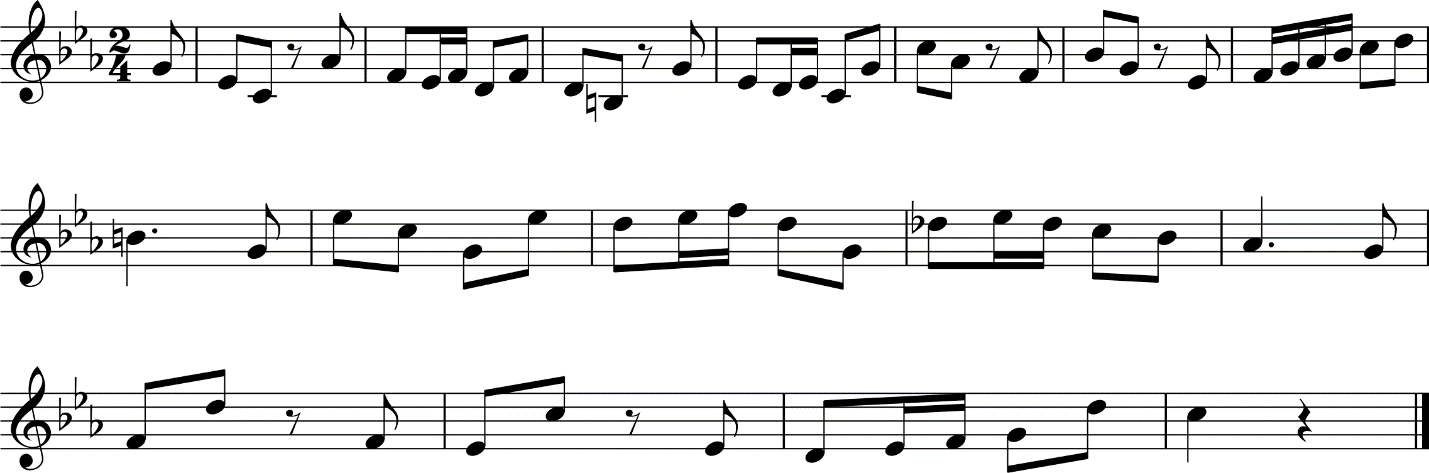 